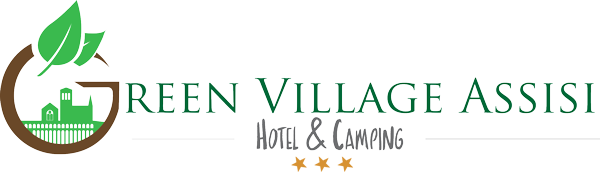 Siamo lieti di poterVi accordare la convenzione richiesta per l’anno 2018.Mostrando la tessera del Holiday Camper Club Rovereto, i vostri soci riceveranno uno sconto del 10% sulle nostre tariffe ufficiali, in bassa stagione.Cogliamo l’occasione di comunicarvi i nostri nuovi recapiti e auguriamo una proficua collaborazione.Cordiali SalutiWilma J.UrliGreen Village AssisiVia San Giovanni in Campiglione 11006081 Assisi (PG) Italiatel: +39 075816816 – +39 075813710fax +39 0758197540                 www.greenvillageassisi.itinfo@greenvillageassisi.itcommerciale@greenvillageassisi.itprenotazioni@greenvillageassisi.itamministrazione@greenvillageassisi.it